ISMS 3 on 3 Basketball Tournament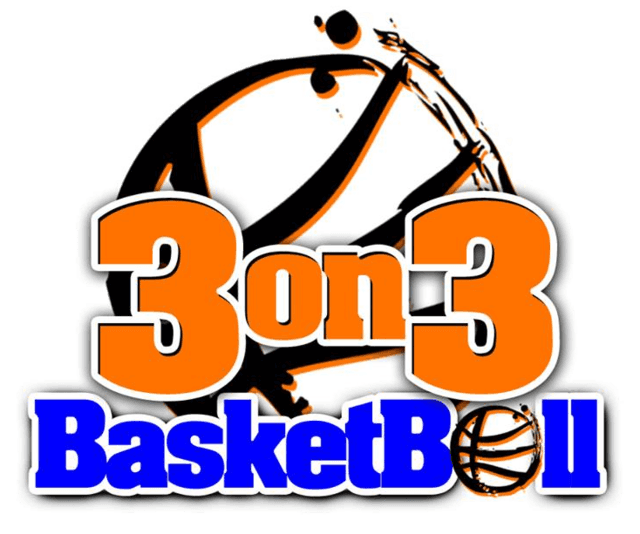 Friday, March 2, 2018 from 5:00-9:00 pmTEAM SIGN UPCost: $40/ team of 3-5 boys or 3-5 girls, includes games and t-shirt (Cash or check to ISMS PTA)        Entire cost is due at time of sign up -- lunchtime January 25th-29th Individual players $10/player.  Player will be assigned to a team$2 free throw contest, open to all 5th/6th graders $2 entry fee for spectators/parents (pay at the door)Team Name _________________________________Grade (circle)             5th Girls		5th Boys	6th Girls	6th BoysTeam members   		                                         Teacher                           Free Throw (Y/N)1.__________________________  		 ____________  	 _______2.__________________________  		 ____________  	 _______3.__________________________  		 ____________  	 _______4.__________________________  		 ____________  	 _______5.__________________________  		 ____________  	 _______Individual Player:Name							Teacher		Grade		Free Throw1.__________________________  		 ____________  	 ______   	_______Play starts promptly at 5:00 pm.  Warmups start 4:30 pm.Money and permission slips must be submitted for all players!PTA Use OnlyAmount Paid ________________  Cash    Name on Check/ #  _______________________________________Amount Paid  _______________ Cash     Name on Check /#   _______________________________________Amount Paid  _______________ Cash     Name on Check / #   _______________________________________Amount Paid ________________  Cash    Name on Check/ #  _______________________________________Amount Paid ________________  Cash    Name on Check/ #  _______________________________________